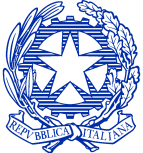 Ministero della culturaARCHIVIO CENTRALE DELLO STATOManifestazione di interesse per l'affidamento del servizio di Cassa dell'Archivio centrale dello StatoMODELLO APer l’Istituto bancario _____________________________________________________________ con sede legale nel Comune di ___________________________________ (____), Stato __________, via/piazza_______________________________________________n._________ c.a.p. ______________, tel._________________, e-mail________________________________________, con sede operativa nel Comune di _________________________ (____), Stato______________, via/piazza __________________________________________n.__________, c.a.p. _________________________,Partita IVA _____________________________ codice fiscale ___________________________________Il sottoscritto _____________________________ nato a _________________________ (_____)   il _______________________ residente nel Comune di ________________________________ (_____),    Stato ___________________, via/piazza____________________________________________________ n°________,   cap____________ codice fiscale ________________________,  in qualità di _____________________________________ dello stesso Istituto bancario _____________________________________________________________________________________________________________Domicilio per le comunicazioni: ___________________________________________________________Tel:__________________________________ P.e.c:___________________________________________ovveroin qualità di procuratore dello stesso Istituto bancario in forza di procura n. ________________________rep. in data _____________________ del Notaio _____________________________________________MANIFESTA IL PROPRIO INTERESSEAll’affidamento del servizio di cassa dell’Istituto e presenta la propria candidatura come:(barrare l’ipotesi che interessa e completare):concorrente singoloraggruppamento temporaneo, ai sensi dell’articolo 45 del D.lgs. 50/2016, qualificandosi come:istituto bancario capogruppo e indicando, quale/i mandante/i il/i seguente/i Istituto/i bancario/i: _______________________________________________________________istituto bancario mandante, ove capogruppo (mandataria) è l’istituto bancario ____________________________________ nella cui dichiarazione è rinvenibile la composizione integrale del raggruppamento, della quale si è a conoscenza;consorzio stabile, ai sensi dell’articolo 45, D.lgs. 50/2016 con la precisazione che:si individuano quali esecutori del servizio, in qualità di consorziato/i esecutore/i del servizio, l’Istituto bancario / gli istituti bancari iscritto/i alla C.C.I.A.A. specificamente per il servizio di che trattasi: ____________________________________________________oppuresi eseguirà in proprio il servizio di cui trattasi;DICHIARAai sensi degli artt.46 e 47 del D.P.R. n°445/2000, sotto la propria esclusiva responsabilità e consapevole delle sanzioni previste dalla legislazione penale e dalle leggi speciali in materia di falsità negli atti, oltre alle conseguenze amministrative previste dalle disposizioni in materia di appalti pubblici, come richiamate dal successivo art.76, comprovante gli stati, qualità e fatti personali o a diretta conoscenza, con espresso riferimento all’Istituto bancario che rappresenta e in relazione alla procedura di cui in oggetto:a.1) di aver preso visione e di accettare gli adempimenti contrattuali e le condizioni riportate nell’avviso;a.2) di possedere i requisiti di cui all’art.4 dell’avviso e precisamente:possedere i requisiti in ordine generale;possedere i requisiti di capacità economico-finanziaria: avere solidità patrimoniale espressa dal patrimonio netto annuo non inferiore ad euro 100.000.000,00 (euro cento milioni/00) e risultante dai Bilanci degli esercizi 2018, 2019, 2020 e non essere in procedura di risoluzione;possedere i requisiti di capacità tecnico-professionale e, in particolare di aver gestito, nel triennio precedente la pubblicazione dell’avviso, il servizio di Cassa nei seguenti Enti/Amministrazione pubbliche:1) ___________________________________________________________________________2) ___________________________________________________________________________3) ___________________________________________________________________________COMUNICAChe per la ricezione di ogni eventuale comunicazione inerente all’avviso in oggetto e/o richieste di chiarimento e/o integrazione della documentazione presentata, i recapiti cui l’Istituto potrà inviare comunicazioni e gli avvisi sono i seguenti:Indirizzo: _____________________________________________________________________________________Pec: _____________________________________________________________________________________luogo e dataFIRMEImpresa Capogruppo: ___________________________________________________________________Imprese Mandanti: _____________________________________________________________________ULTERIORE DICHIARAZIONEIN CASO DI RAGGRUPPAMENTO TEMPORANEO DI IMPRESEI sottoscritti:(cognome e nome) _____________________________________________________________________nato/a a (luogo e data di nascita) __________________________________________________________in qualità di ___________________________________________ dell’IMPRESA CAPOGRUPPO _________________________________________________________________ con sede in  ___________________ via _______________________________________________________________(cognome e nome) _____________________________________________________________________nato/a a (luogo e data di nascita) __________________________________________________________in qualità di ___________________________________________ dell’IMPRESA CAPOGRUPPO _________________________________________________________________ con sede in  ___________________ via _______________________________________________________________(cognome e nome) _____________________________________________________________________nato/a a (luogo e data di nascita) __________________________________________________________in qualità di ___________________________________________ dell’IMPRESA CAPOGRUPPO _________________________________________________________________ con sede in  ___________________ via _______________________________________________________________MANIFESTANO IL PROPRIO INTERESSEall’affidamento del servizio di cassa dell’Istituto. Il ruolo di ciascuna impresa all’interno del Raggruppamento e le parti del servizio bancario che saranno eseguite dalle singole imprese sono i seguenti:Ragione sociale                                                                             Parti e/o relative percentuali del servizio che saranno eseguite dalle singole impreseIMPRESA CAPOGRUPPO:_____________________________________________________________________________________IMPRESA MANDANTE:_____________________________________________________________________________________IMPRESA MANDANTE:_____________________________________________________________________________________che, in caso di affidamento del servizio, verrà conferito mandato collettivo speciale irrevocabile con rappresentanza alla capogruppo, la quale stipulerà il contratto in nome e per conto proprio e delle mandanti.luogo e dataFIRME:Impresa Capogruppo: __________________________________________________Imprese Mandanti: ____________________________________________________ALLEGATI:PRESENTAZIONE DELL’OFFERTA DEL SERVIZIO DI CASSA